ПАСПОРТдорожной безопасности образовательного учреждениямуниципального бюджетного образовательного учреждения муниципального образования город Краснодарсредней общеобразовательной школы №422020 годОбщие сведениямуниципального бюджетного образовательного учреждения муниципального образования город Краснодарсредней общеобразовательной школы №42 (МБОУ СОШ №42)Тип ОУ 	   общеобразовательное   учреждениеЮридический адрес ОУ:              РФ 350062 г. Краснодар, ул.                                                         Яна Полуяна, д.40Фактический адрес ОУ: 	       РФ 350062 г. Краснодар, ул.                                                          Яна Полуяна, д.40Руководители ОУ:Директор (заведующий)         Золотаренко Наталья Владимировна      2263338                                                    (фамилия, имя, отчество) (телефон)Заместитель директорапо учебной работе                   Меняйленко Виктория Николаевна      2205662                                                                (фамилия, имя, отчество) (телефон)Заместитель директорапо воспитательной                   Елфимова Мария Александровна       2263338                                                               (фамилия, имя, отчество) (телефон)Ответственные работникимуниципального органаобразования:за безопасностьначальник отдела образования по ПВОг.Краснодара                                   Дударь Александр Михайлович   992-63-65                                                             (фамилия, имя, отчество) (телефон) Ответственные отГосавтоинспекции:Инспектор ОПБДД огибдд Умвд Россиипо городу Краснодарулейтенант полиции                      Бурдаков Дмитрий Анатольевич 89628800684Ответственные работники за мероприятия попрофилактике детского дорожного травматизма:по округу:- главный специалист отдела образования по ПВО г.Краснодар                               Матюнина Елена Григорьевна    9923854по ОУ - замститель директора             Елфимова Мария Александровна       2263338по ВРРуководитель отряда 	Тараба Анна Николаевна 89649072477ЮИД «Перекресток»Количество учащихся                     2062 человекаНаличие уголка по БДД                   2 этажНаличие класса по БДД                    кабинет 23Наличие автогородка 	площадка имеется во(площадки) по БДД 	внутреннем дворе школыНаличие автобуса в ОУ                 автобусов нетВремя занятий в ОУ:1-ая смена: 8:30 – 13:102-ая смена: 13:20 – 18:00внеклассные занятия: 17:00 – 19:00Телефоны оперативных служб:МКУ «Единая дежурная                             112диспетчерская служба»Отдел ГИБДД                                               02г.КраснодараДежурная часть ОМ №5 УВД                    02по г. Краснодару(Прикубанский округ)Диспетчерская служба по                       220-33-48округу приадминистрацииПрикубанскоговнутригородского округаСкорая помощь                                           03Полиция                                                       02МЧС                                                              01СодержаниеПлан-схемы МБОУ СОШ №42.План-схема район расположения МБОУСОШ №42 , пути движения транспортных средств и детей (учеников, обучающихся);План-схема организация дорожного движения в непосредственной близости от МБОУ СОШ №42  с размещением соответствующих технических средств, маршруты движения детей и расположение парковочных мест;План-схема маршруты движения организованных групп детей от МБОУ СОШ №42 к стадиону, парку или спортивно-оздоровительному комплексу.Схема путей движения транспортных средств к местам разгрузки/погрузки и рекомендуемых безопасных путей передвижения детей по территории МБОУ СОШ №42План-схемы образовательной организации1. Район расположения образовательной организации, пути движениятранспортных средств и детей (обучающихся)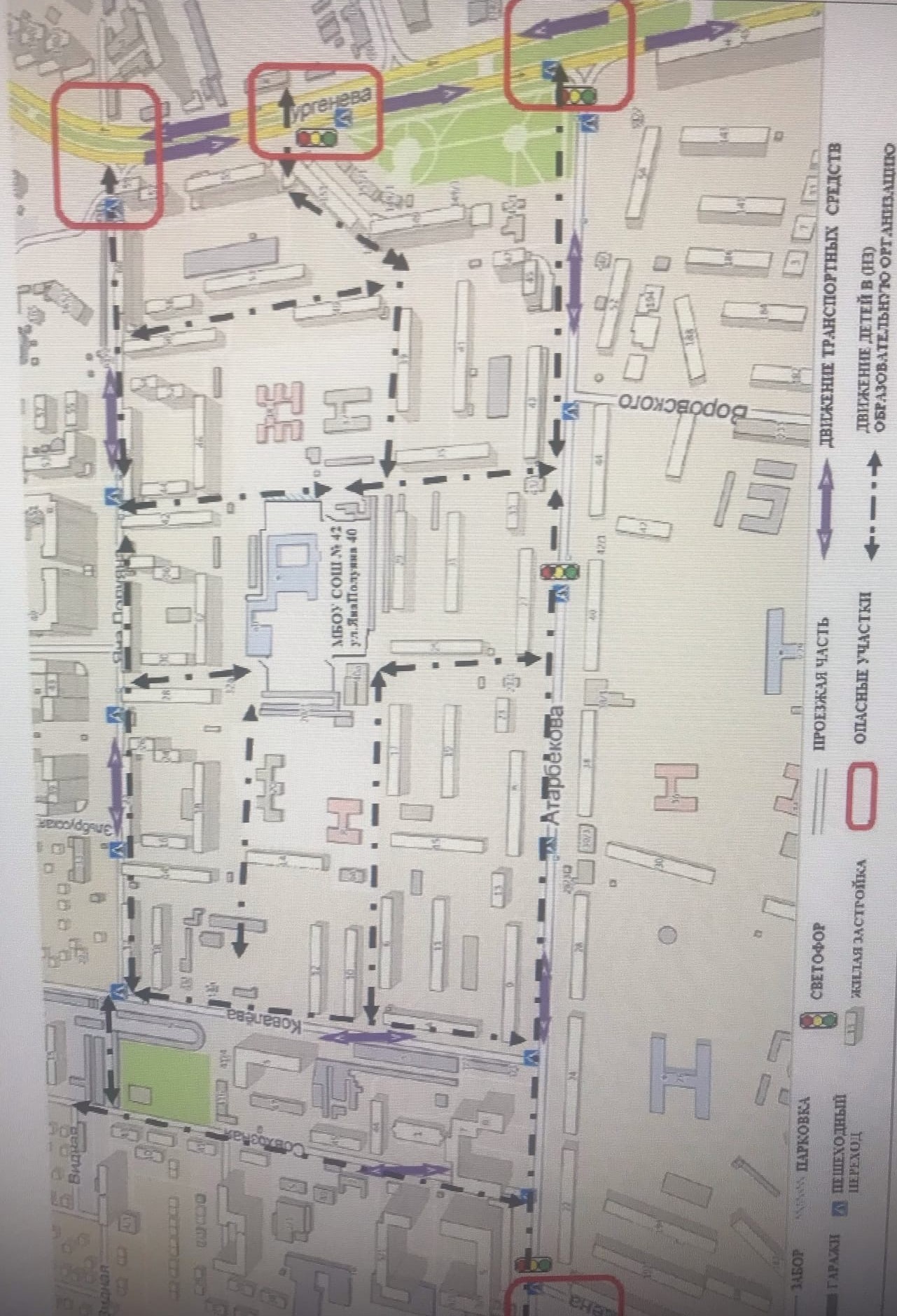 2 Схема организации дорожного движения в непосредственной близостиот образовательной организации с размещением соответствующихтехнических средств организации дорожного движения, маршрутовдвижения детей и расположенияпарковочных мест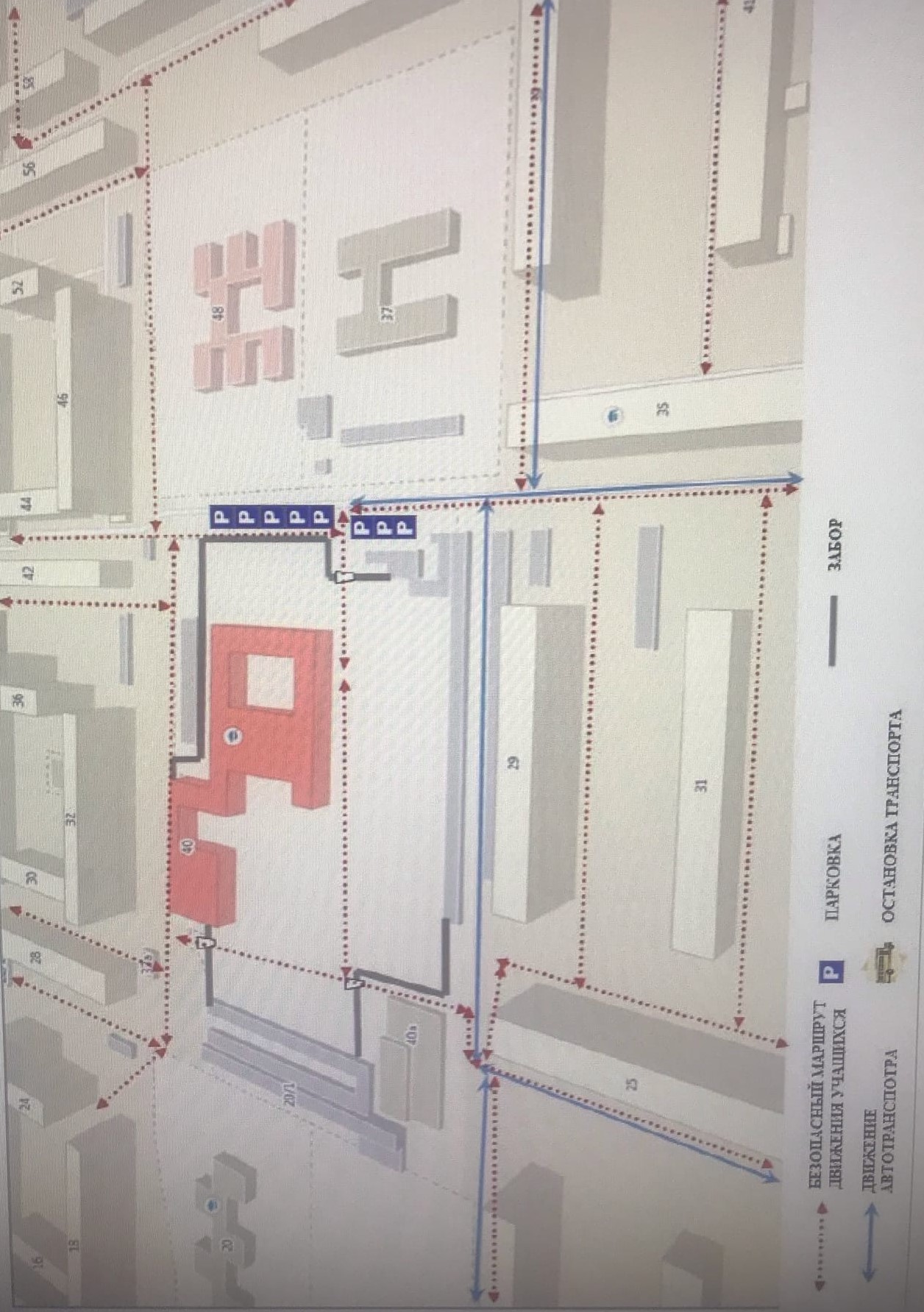 3 Маршруты движения организованных групп детейот образовательной организации к скверу, библиотеке.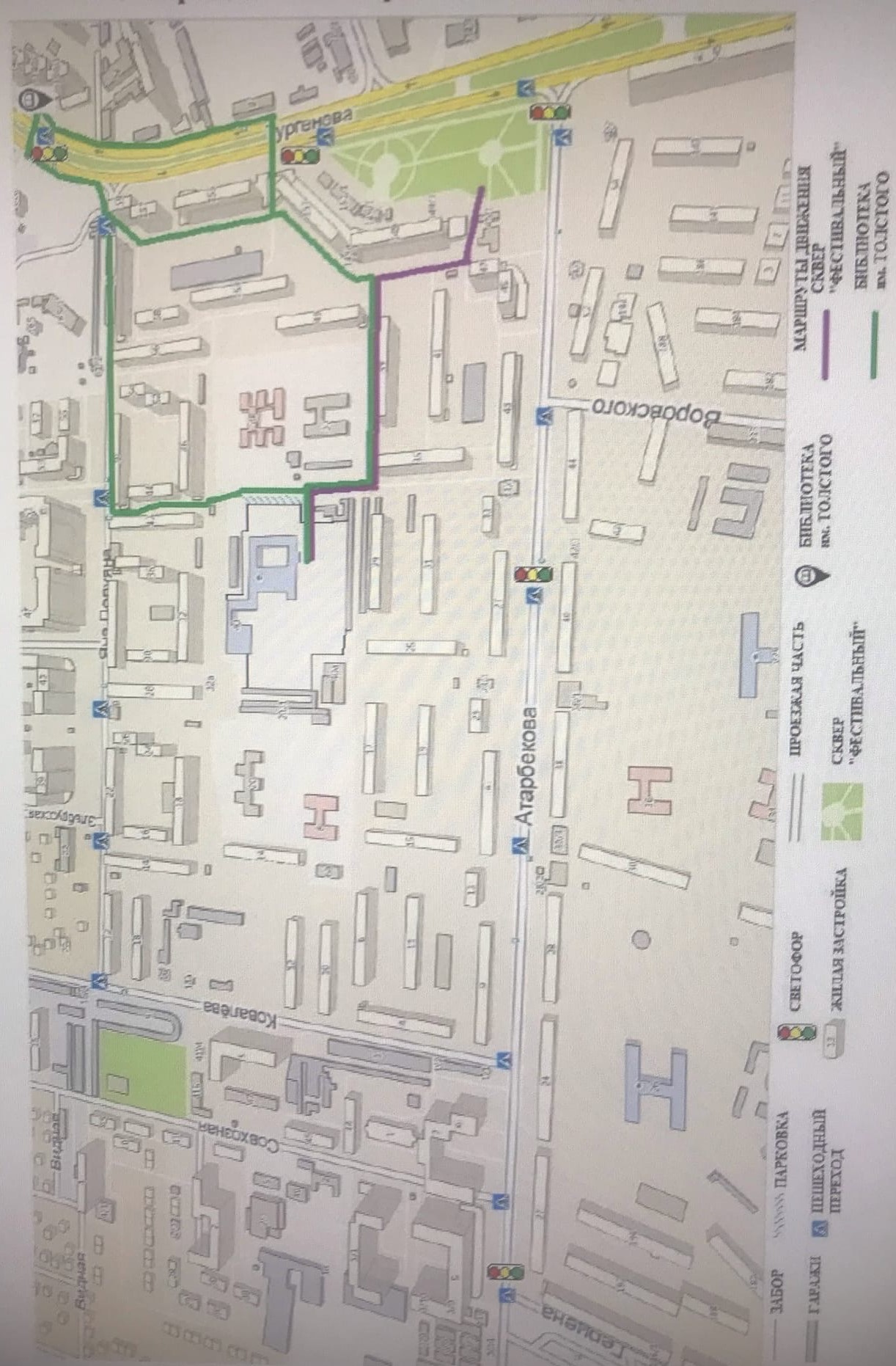 4 Пути движения транспортных средств к местам разгрузки/погрузки ирекомендуемые безопасные пути передвижения детей по территорииобразовательной организации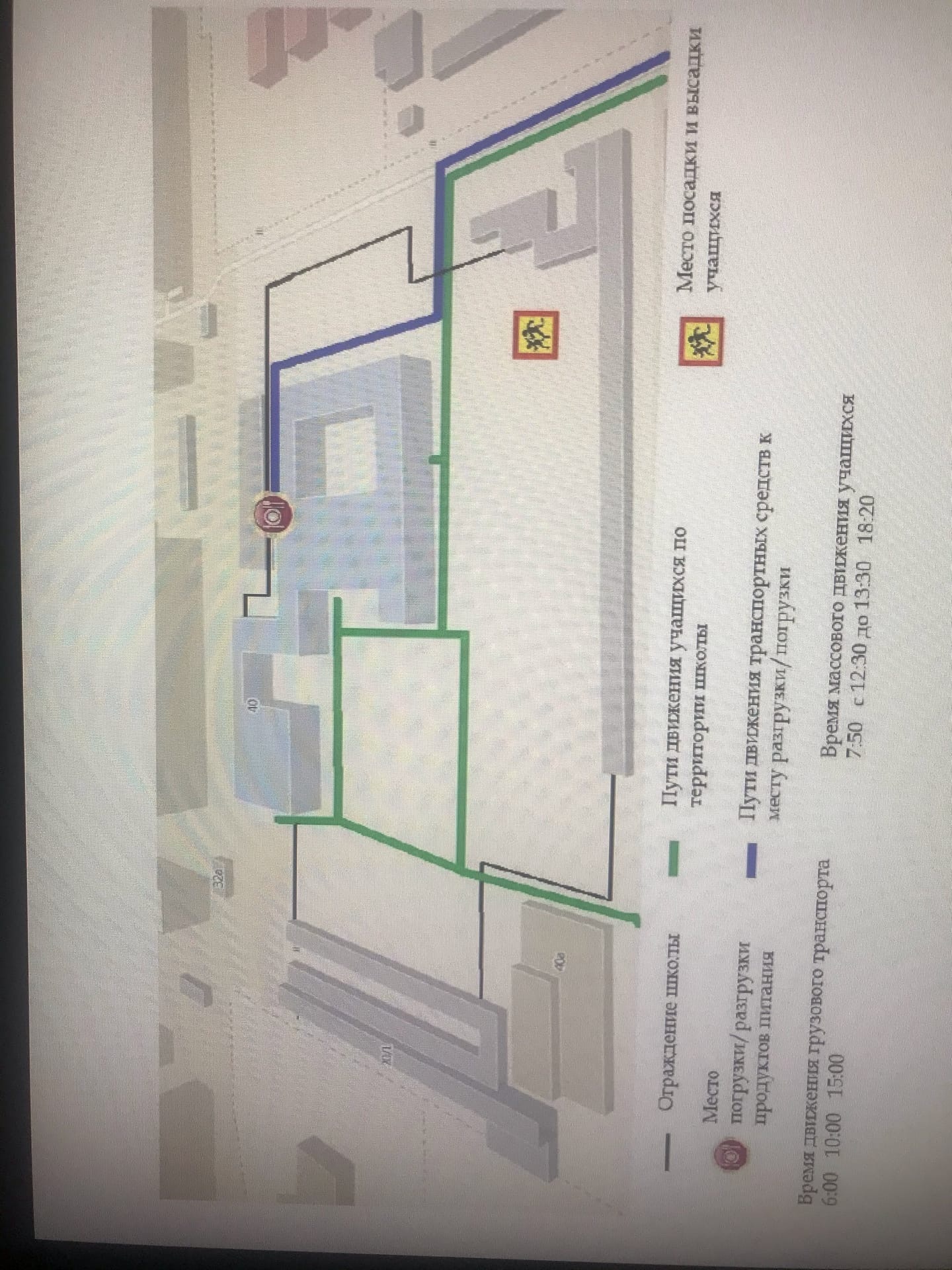 «СОГЛАСОВАНО»Директором департамента  образования администрации муниципального образования город Краснодар                                                       А.С.Некрасов                            «       » _______________2020«СОГЛАСОВАНО»Начальник отдела ОГИБДД Управления МВД России по городу Краснодару подполковник полиции И.А. Молодцов «      »____________2020«УТВЕРЖДАЮ»Директор МБОУ СОШ № 42 Н.В. Золотаренко                                     «     »__________2020